Hier sind eine Reihe von Verständnisfragen zum Film ...                                       Name:_________________________Autokatalysator by Chemie - simpleclub - 3:38 minWie ist ein Autokatalysator aufgebaut?Ab welcher Temperatur arbeitet ein Autokatalysator?Gib eine Reaktionsgleichung wie der Autokatalysator das CO umwandelt.Gib eine Reaktionsgleichung wie der Autokatalysator das NO umwandelt.Gib eine Reaktionsgleichung wie der Autokatalysator Kohlenwasserstoffe umwandelt.AKKappenberg
Autokatalysator G00g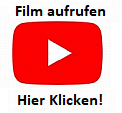 